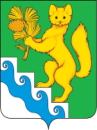 АДМИНИСТРАЦИЯ  БОГУЧАНСКОГО РАЙОНАП О С Т А Н О В Л Е Н И Е20.01.2021                               с. Богучаны                                  №39-ПОб утверждении объемов и видов общественных работ, организуемых на территории Богучанского района Красноярского края  в  2021 годуРуководствуясь ст. 24 Закона Российской Федерации от 19.04.1991 №1032-1 «О занятости населения в Российской Федерации», постановлением Правительства Российской Федерации от 14.07.1997 № 875 «Об утверждении положения об организации общественных работ», ст. 7, 43, 47 Устава Богучанского района Красноярского края, в целях снижения напряженности на рынке труда Богучанского района, осуществление потребности организаций в выполнении работ, носящих временный или сезонный характер, сохранение мотивации к труду у лиц, имеющих длительный перерыв в работе или не имеющих опыта работы, и организации дополнительной социальной поддержки граждан, испытывающих трудности в поиске работы, ПОСТАНОВЛЯЮ:Утвердить объемы и виды общественных работ, организуемых на территории Богучанского района Красноярского края в 2021 году, согласно приложению.Рекомендовать Краевому государственному казенному учреждению «Центр занятости населения Богучанского района»: принять необходимые меры по организации участия безработных граждан в оплачиваемых общественных работах;оказывать содействие в трудоустройстве на общественные работы безработным и ищущим работу гражданам.Рекомендовать главам сельсоветов Богучанского района принять нормативно-правовые акты об утверждении объемов и видов общественных работ.Контроль за исполнением постановления возложить на заместителя Главы Богучанского района по экономике и планированию Н.В. Илиндееву.Постановление вступает в силу со дня, следующего за днем его опубликования в Официальном вестнике Богучанского района, подлежит опубликованию на официальном сайте администрации Богучанского района и распространяется на правоотношения, возникшие с 01 января 2021 года. И.о. Главы Богучанского района                              Н.В. Илиндеева  Приложениек Постановлению администрации Богучанского района от 20.01.2021г.№39-ПОбъемы и виды общественных работ, организуемых на территории Богучанского района Красноярского края  в  2021 году В 2021 году на территории Богучанского района Красноярского края предусмотрено участие в общественных работах не менее 62 безработных граждан и ищущих работу граждан.Основными видами оплачиваемых общественных работ считать подсобные, вспомогательные и другие неквалифицированные работы по следующим направлениям.Эксплуатация жилищно-коммунального хозяйства и бытовое обслуживание населения.Строительство жилья, реконструкция жилого фонда, объектов социально-культурного назначения (детских дошкольных учреждений, спортплощадок, учреждений культуры, здравоохранения, домов престарелых, инвалидов и т.п.).Озеленение и благоустройство территорий, развитие лесопаркового хозяйства, зон отдыха и туризма, обслуживание питомников.Выпас скота.Разведение скота и птицы.Заготовка, переработка и хранение сельскохозяйственной продукции, подготовка овощехранилищ, обслуживание теплиц.Заготовка кормов.Работы по ветеринарному обслуживанию.Выращивание сельскохозяйственных культур.Обслуживание спецтехники (сельскохозяйственной, горно-транспортной и др.).Заготовка дикорастущих растений, грибов, ягод, лекарственных трав и т.д.Организация сбора и переработка вторичного сырья и отходов.Разведение рыбы  в искусственных и естественных водоемах.Работа на пасеках.Очистка загрязненных водоемов.Восстановительные и благоустроительные работы после завершения ликвидации последствий катастроф и стихийных бедствий.Оказание услуг социального характера различным категориям граждан (инвалидам, пенсионерам, участникам Великой Отечественной войны и боевых действий и др.).Обеспечение оздоровления и отдыха детей в период каникул, обслуживание санитарно-курортных зон.Проведение мероприятий общественно-культурного назначения (переписи населения, статистических обследований, социологических исследований, избирательных компаний, спортивно-оздоровительных мероприятий, соревнований, фестивалей и т.д.).Розничная продажа периодической печати, доставка почтовой корреспонденции.Обслуживание пассажирского транспорта, работы организаций связи.Канцелярские работы, техническая обработка документов, курьерские работы.Проведение сельскохозяйственных мелиоративных (ирригационных) работ, работа в лесном хозяйстве.Подсобные работы на пилораме.Работа по обслуживанию, проведению праздников по случаю юбилейных дат муниципальных образований.Погрузо-разгрузочные работы в организациях всех форм собственности.Строительство автомобильных дорог, их ремонт и содержание, прокладка водопроводных, газовых, канализационных и других коммуникаций.Вспомогательные работы на предприятиях железнодорожного транспорта, лесной отрасли, потребкооперации, правоохранительных органов и др.Реализация программ возрождения  культуры, восстановление историко-архитектурных памятников, комплексов, заповедных зон.Подсобные работы на предприятиях торговли и общественного питания.Санитарная очистка внутриквартальных территорий и контейнерных площадок от мусора и бытовых отходов.Работа по подготовке к отопительному сезону.Уборка снега с крыш и территорий.Мытье автомобилей.Организация досуга детей в учреждениях культуры, лагерях труда и отдыха.Подсобные работы при ремонтно-восстановительных работах.Упаковка готовой продукции.Санитарная уборка помещений.Мытье посуды (лабораторной, пищевой и др.)Обслуживание аттракционов.Мытье, уборка подвижного состава.Другие направления трудовой деятельности.